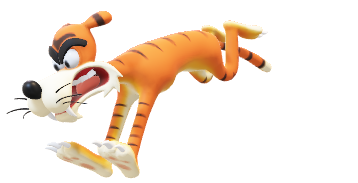 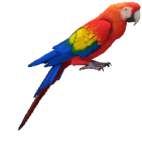 Trampolinek idzie di zoo.Proponuje, abyś wyszedł na świeże powietrze i spróbował z rozłożonymi rękami naśladować lot rakiety. Proponuje przeczytanie poniższego opowiadaniaZapraszam do wspólnej zabawyKarta pracy numer 39Zachęcam do zabawy ruchowo bieżnej „Leć jak rakieta”Zabawa oddechowa „Dmuchamy na piłeczkę”.Propozycja wspólnej zabawy z dzieckiem. Drogi rodzicu połóż piłeczkę na stole i wspólnie z dzieckiem spróbujcie dmuchać tak, aby piłka przemieszczała się po stole Trampolinek idzie do zooDzisiaj pani czytała opowiadanie o zwierzętach, które mieszkają daleko, daleko stąd . Ojej, jakie to było ciekawe! –  Trampolinku! – zawołał mały pluszowy Tygrysek . – Bardzo, bardzo chciałbym spotkać prawdziwego tygrysa . –  Wybierzmy się więc do ogrodu zoologicznego! – zaproponował Trampolinek . – Tam na pewno mieszka  tygrys . Hej, hop! I poszli, tup, tup, tup… Kiedy dotarli do zoo, postanowili iść wzdłuż strzałek, które były namalowane na ścieżce . –  Dzień dobry, mili goście! – usłyszeli powitanie . Za ogrodzeniem stało zwierzę . Ale jakie zwierzę! Było duże, miało cztery potężne nogi, długą trąbę i ogromne uszy, którymi wachlowało się, bo pewnie było mu gorąco .–  Nazywam się słoń Trąbuś! –  Czy zna pan drogę do domu tygrysa? – zapytał nieśmiało Tygrysek . –  Niestety, nie znam – zmartwił się słoń . – Może małpy wam pomogą . I pokazał trąbą, dokąd mają iść . A na pożegnanie pięknie zatrąbił: tru, tu, tu, tu! Trampolinek i Tygrysek pomaszerowali do pawilonu małp . Patrzyli z podziwem, jak skakały z jednej gałęzi  na drugą . Jak zwinnie wspinały się po linach . A jakie robiły zabawne miny . –  Małpki, małpki, czy wiecie, gdzie mieszka tygrys? – odezwał się Trampolinek . –  Nie wiemy – odpowiedziały małpki równocześnie . – Ale wiemy, że ma wielkie kły i ostre pazury, i strasznie ryczy, łaaa… Pluszowy Tygrysek westchnął, bo nie miał nawet jednego malutkiego pazurka . –  Zapytajcie żyrafę – poradziła najmłodsza małpka . – Ma taką długą, długą szyję i z wysoka wszystko widzi . Więc tup, tup, tup, poszli do żyrafy . Żyrafa zajęta była oskubywaniem liści z drzewa . –  Smacznego! – zawołali i zaczęli do niej machać, żeby na nich spojrzała . –  Dziękuję – odpowiedziała żyrafa . – Widzę was, nie musicie tak machać i krzyczeć, bo wystraszycie moje  żyrafiątko . –  Czy wie pani, gdzie mieszka tygrys? – zapytali szeptem . –  Wiem! – żyrafa była bardzo zadowolona, że może pomóc . – Trzeba przejść przez strumyk, potem wejść  na górkę, a za górką znajdziecie tygrysa . Wreszcie dotarli na miejsce . Tygrys leżał na skale i wygrzewał się w słońcu . Mruczał do siebie, machając długim ogonem:Zabawa artykulacyjno- naśladowcza „ Naśladuj  różne zwierzęta”Zadaniem dziecka jest naśladowanie głosów i ruchów różnych zwierząt: 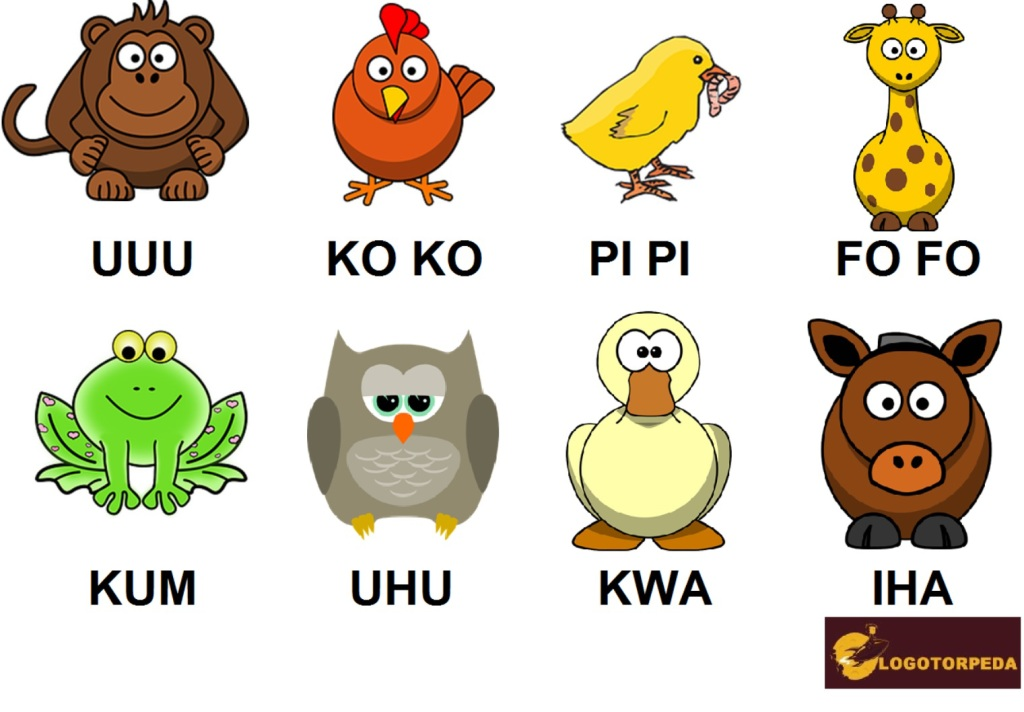 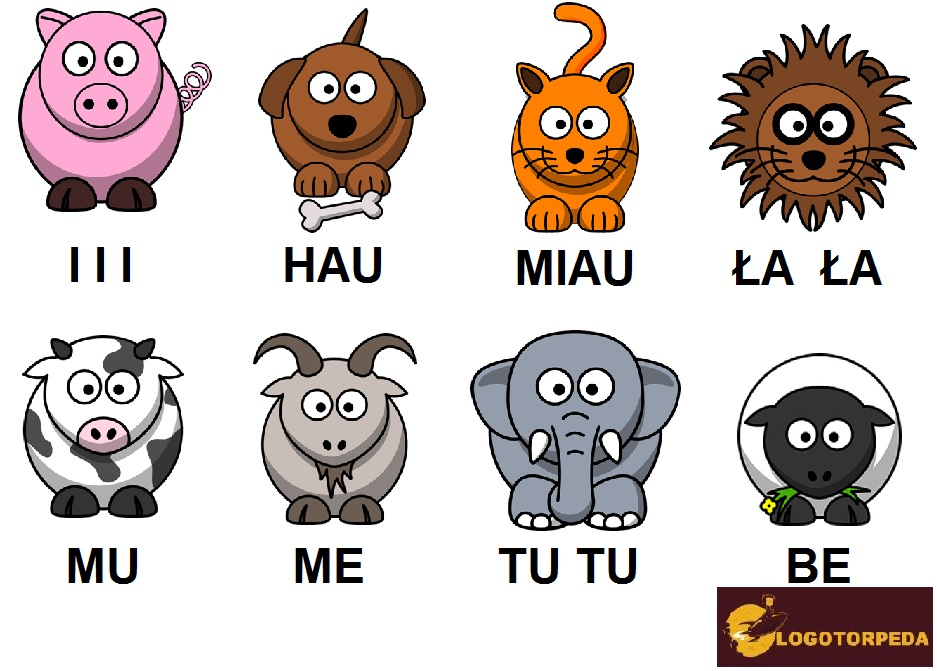 „Pyszny wyścig”– przygotuj płatki śniadaniowe w kształcie okręgów, rurkę do napojów, jabłko, nóż i talerz.Przekrój umyte jabłko na pół i połóż jedną połowę na talerzu przeciętą stroną do dołu.Wbij w jabłko rurkę do napojów. Wysyp na talerz garść płatków śniadaniowych i poproś dziecko,aby nałożyło płatki śniadaniowe na rurkę. Możesz zorganizować zawody. Jeśli masz płatki w kilkukolorach, przygotuj kilka rurek i poproś o nałożenie płatków na rurki zgodnie z kolorami.Wspólnie liczcie nałożone płatki. Na koniec zachęć dziecko do ich zjedzenia.Zabawa w nakładanie płatków na rurkę rozwija sprawność rąk, porządkowanie płatków ze względuna kolor rozwija spostrzegawczość, a przeliczanie – umiejętności matematyczne.Miłego dnia   Renata Urbaniak